Сегодня в МБДОУ « Детский сад «Руслан» , в рамках месячника по Гражданской обороне, прошло занятие по оказанию первой помощи пострадавшим. 💊Воспитанников компенсирующих групп №5 «Радуга» и № 12 «Дюймовочка» ознакомили с приёмами оказания первой помощи применительно  к характеру полученного повреждения. Ребятам объяснили, что прежде чем приступить к оказанию первой помощи, необходимо оценить состояние пострадавшего, определить характер и тяжесть полученной травмы. До прибытия медицинского работника поддерживать основные жизненные функции организма пострадавшего. При необходимости принять меры для его транспортировки в ближайшее лечебное учреждение.
Воспитатели:Джемакулова М.Б. Курячая Н.В.
Инструктор по ФК- Койлакаев А.К.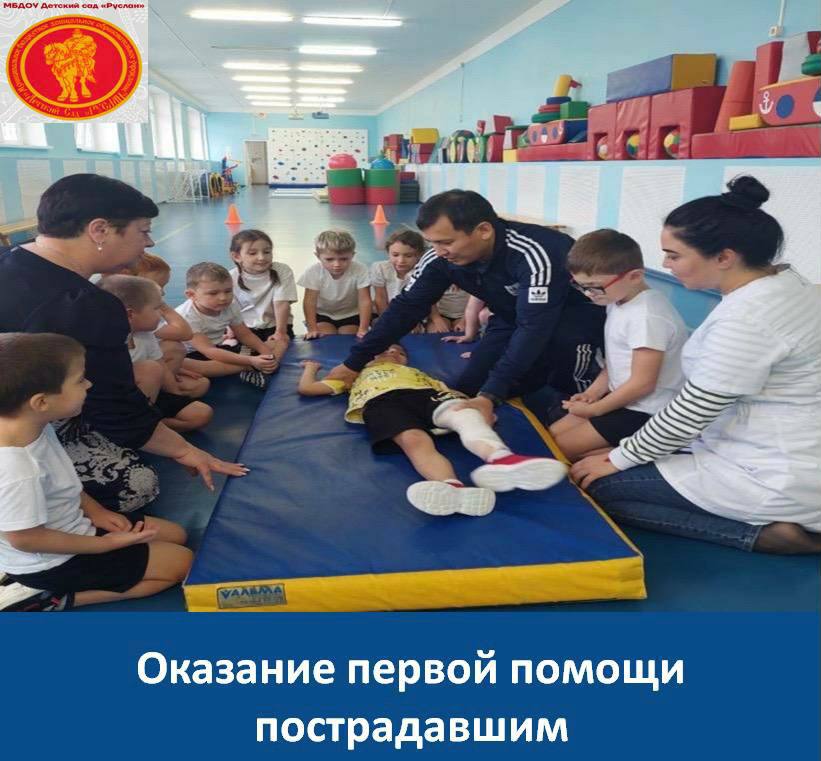 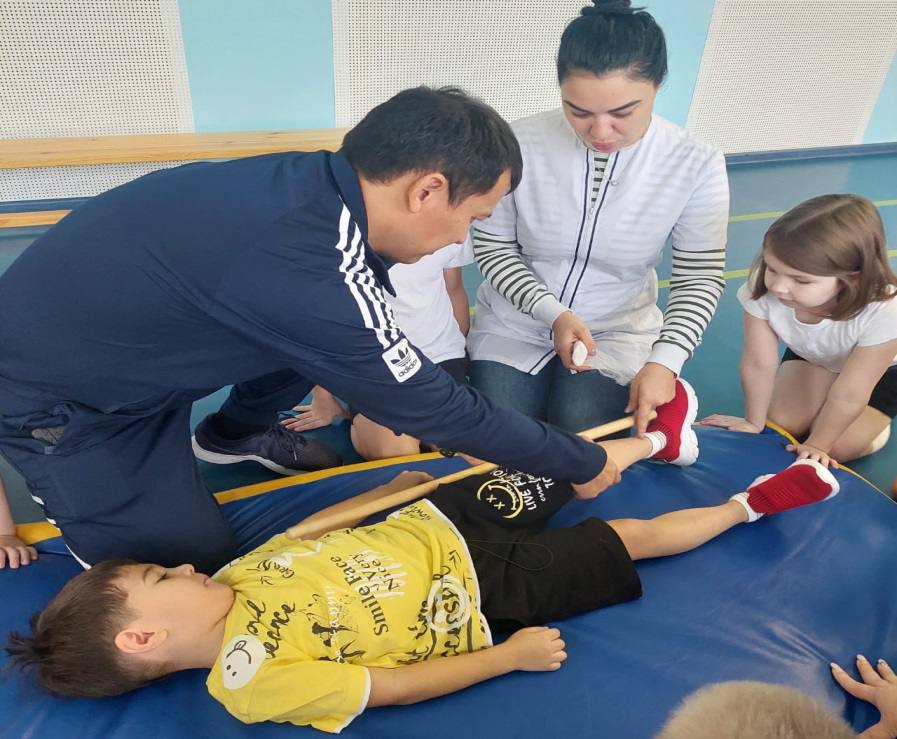 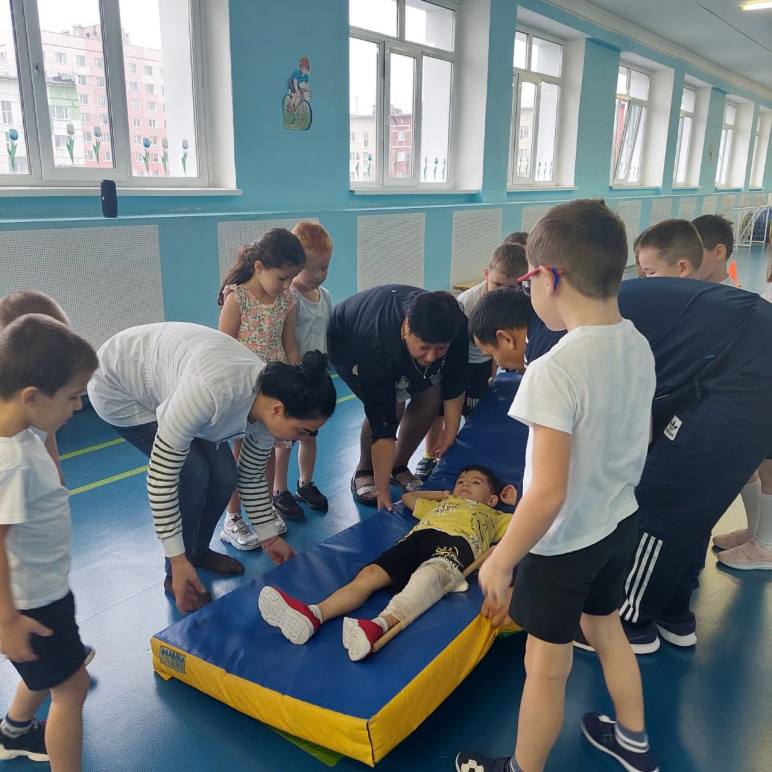 